POSITION TITLE: 	Communications Director			EMPLOYEE:	REPORTS TO:	Lead Pastor					SUPERVISOR:	EMPLOYMENT CLASSIFICATION:	Job Category:		Ministry Support TeamContinuity:		●  Regular	○ Temporary	Fiscal Year:		● 12 Month	○ 8 Month	Work Arrangement:	○ Full Time	● Part Time / Contract         Hours per Week:  12	Compensation:	○ Salary	●  Hourly	$___/hr w/ 3 month reviewHolidays: 		● No	○ In accordance with BC labour requirements.Benefits Eligibility:	○ Yes	● No	ROLE SUMMARY:The primary purpose of this role is to provide outstanding internal and external communication for The House. A secondary role is providing general administrative support to the pastoral team as required.POSITION REQUIREMENTS/QUALIFICATIONS:Education & Experience Formal graphic design training and/or qualified portfolio demonstrating quality of work.Understanding and experience working in the unique setting of a church environment.Competencies (Skills, Knowledge, Abilities, Training) Social media communication and brand reinforcement; including Facebook, Instagram, Twitter.Graphics and creative design skills for printed publications, presentation media, and web content. (ie. Keynote, ProPresenter, Photoshop, Squarespace, Canva, Breeze, Mail Chimp).Basic IT skills to help maintain email server, etc.The ability to self-start and self-supervise, taking initiative for tasks as they arise and ability to work outside of regular office hours.Creative vision to improve systems and process.Strong team and communication skills.CommitmentCommitted and mature follower of Jesus Christ in agreement with the doctrines of the P.A.O.C.Serve as an ambassador for The House; committed to living and promoting our Mission, Vision, Values, and Culture.
KEY CONTACTS/RELATIONSHIPS:Internal: 	Pastoral Team, Ministry Team, and Department Volunteers.External: Congregants, Suppliers, and Outside Vendors.
POSITION AUTHORITIES:Expense: Eligible for expense reimbursements up to $200 unless pre-approved by the Assistant Pastor.Custody:	Master key holderSystems:	Authorized admin level access for social media and website accounts, church management and creative content software, IT services, alarm company.KEY MANDATED RESPONSIBILITIES:Regular administrative duties and general tasks (approx. 6hrs)Create and send bi-weekly Mail Chimp campaigns.Maintain external communication streams (email and web based inquiries, voicemail).Calendar and people management through Breeze.General admin tasks; create / process sign-up sheets, manage email and web responses. 
Manages all creative design and publication creation (approx. 6hrs)Create event posters, series graphics, and other publications and media content.Create weekly Keynote / Pro Presenter presentations and content for announcement slides.  Manage web design and weekly updates including podcast and events, etc.Develop and maintain a strategic and high impact social media presence.Flex time (approx. 2hrs) outside of regular office hours to complete tasks as the arise Sunday sermon slide creation and weekend deadlines.Regular social media posting, creative content, emergency communication.Sunday tech and worship support (approx. 6hrs)Oversee schedule and responsibility for Sunday AM worship and tech positions.Develop touchpoints for the worship communityBe on site every Sunday at 8am to assist with tech, trouble shooting, help as required.Once a month lock-up.KEY PERFORMANCE EXPECTATIONS & GOALS:Increase the frequency and effectiveness of social media content platforms.Produce outstanding visual publications that help promote ministries and communicate vision.Create strong presentation media for sermons, adverts, and promo.Establish a consistent look and design criteria for all digital media and publications.Leverage our website for fresh and relevant, clear communication.Ensure assigned administrative tasks are carried out in an efficient and timely matter.Communicate with the pastoral team on ways we can be more effective.Take care of your spiritual life and personal life to ensure you’re healthy for church ministry.Serve as an influencer in the overall ministry of The House. Display a care, concern, and willingness to do what it takes to see our church community healthy and strengthened.As a person serving in leadership and receiving financial compensation all paid staff are expected to set the example in financially supporting the ministry of The House. 
Annual Acknowledgement:_________________________	_________________________	_______________Employee		Supervisor	Date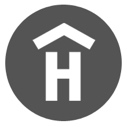 Communications & Admin JOB DESCRIPTION
